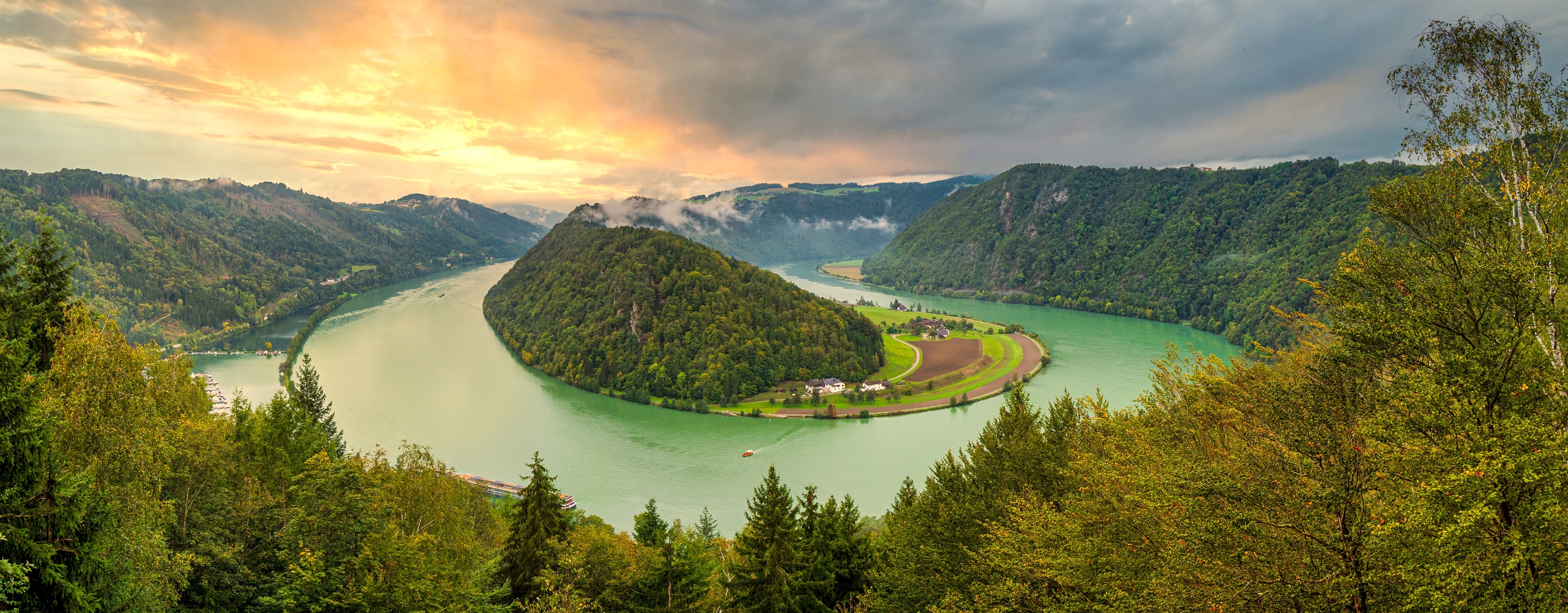 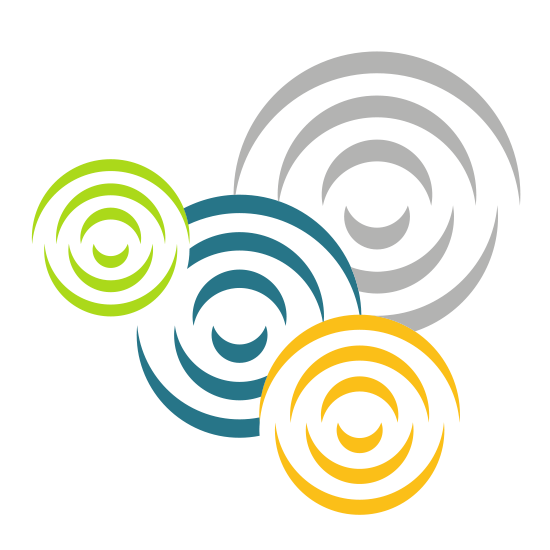 IntroductionWithin the Danube Transnational Programme, the (Project ID: DTP656) project entitled “Developing, piloting and validating smart care models in Danube region for supporting social innovation, improving competences and entrepreneurship” (D-CARE) envisions to tackle the socio-demographic challenges facing Danube-region countries in older adult care. D-CARE aims to create a transnational network of stakeholders from the quadruple helix – academia, authorities, businesses, and end users – to cooperate in the context of and foster innovation on smart care and health services. The participating organisations come from 8 countries in the Danube region and include renowned research institutions, companies, and the public sector. In the project, the consortium will create an innovative learning environment which supports the advancing of innovations and mutual learning in the smart care area. Within this framework, eight national Smart Care Labs will be established uniting national stakeholders from all four helix branches to scout, test and validate innovative smart care and health solutions. The proposed innovations shall have a strong focus on integrated solutions (bringing sub-systems, components together), which can in a personalized way predict, prevent, monitor, alert or intervene in the medical, social, and psychological condition of older adults. The focus areas of the program are:Medical conditions: with diabetes, with coronary heart disease (CHD), peripheral arterial disease (PAD), heart failure (HF), valvular heart disease, and stroke; with mild cognitive impairment, dementia, Alzheimer; with frailty and falling risks living in isolated communities.Psychological and social conditions: Depression, Loneliness, social deprivation, poor quality of life, cognitive decline, disability, increased risk for somatic disorders.The specific requirements for each region will be based on these areas, according to local needs. The D-CARE project partners will initiate this cooperation and develop together with members of the quadruple helix stakeholder group Smart Care Service models in a co-creation process with end users and public institutions. Consequently, Smart Care Pilots will be initiated in five regions, which will test, adapt and/or validate the proposed innovative solutions, with the engagement of end-users. The outcomes of the D-CARE project aim to support the development of the capacities and skills of 8 Danube regions to meet the employment needs of their populations and to provide older people with comprehensive access to new smart care services. Organisations participating in the Smart Care Labs and Pilots will be able to test innovative, smart solutions and share their experiences. The Smart Care Labs offer a long-lasting network of relevant regional, national and transnational stakeholders capable of scouting, testing, co-creating, and validating innovative solutions for constantly new challenges in the sectors of older adult care and health care services.Innovation ProgrammeIn the context of the Smart Care Lab, D-CARE operates an innovation programme which will issue country specific innovation contests. The aim of the innovation programme is to identify innovative solutions and organisations whose products and services respond to regional challenges in the health and older adult care area. Thereby scouted innovations are introduced into the Smart Care Lab structure which embeds them into an environment where stakeholders from businesses, local authorities, academia, and end users are closely linked and cooperating. Selected innovations will be adapted and developed in a co-creation process allowing for efficient and user-need-oriented product development.The D-CARE project hereto issues an innovation contest over eight project regions. The country working groups of each Smart Care Lab determine country specific challenges in the care and health area for which innovative solutions are being scouted through an innovation contest. The five most innovative and well-fit solutions per project region will be awarded the D-CARE Innovation Prize in each of the 8 countries of the Danube region, Romania, Hungary, Czech Republic, Germany, Slovenia, Bulgaria, Austria, and Bosnia and Herzegovina. The organizations, that were awarded the D-CARE Innovation Prize gain access to a distinguished network of influential stakeholders in the health and care sectors including businesses as well as potential investors, public authorities governing health care regulations, academia with extensive testing resources as well as direct contact to relevant groups of end-users. Through its network, the D-CARE project offers connections to and support from transnational stakeholders engaging with smart care and health services from eight Danube regions. D-CARE innovation prize winners will be able to have their products tested and validated by end-users within the Smart Care Pilots supported by national and transnational members of the Smart Care Labs. 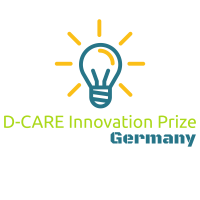 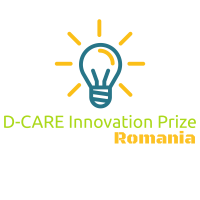 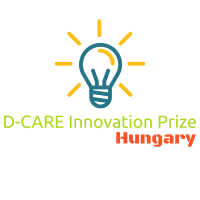 The Innovation PrizeApplicants are being offered various incentives to participate and apply for the Innovation Program in one or more of the Danube countries. The winners, selected applicants of the contest may use the official D-CARE Innovation Prize Label freely during their business processes, including sales, marketing, or PR. The label indicates that the proposed solution by the company was found to be especially innovative and well fit to smart care and health challenges in the specific region. As a key feature, selected applicants not only enter a testing and piloting period together with D-CARE partners and other regional stakeholders of the project, but they also gain access to first-hand end-user validation experience, using the novel smart care modelling and co-creational methods, in close cooperation with the regional and international stakeholder network of the project. It is often difficult for start-ups and modern technology developers to gain the attention of their target groups; therefore, the D-CARE project partners and Smart Care Lab members will provide access to the professionals of older adult care institutions and specialists in the field. They will receive an expert opinion on their solution, and potential mentorship. The D-CARE innovation programme, following the quadruple stakeholder mechanism of innovation will enable the innovators to validate their product or service in a real-life environment. In the process, each of the selected solutions enters a newly created Smart Care Service model development phase, which provides opportunities for innovators to evaluate their solutions and reach a Minimum Viable Product status. International opportunitiesThe innovation contest is an international event that takes place parallelly in eight countries of the Danube region, and the selected Smart Care Pilots will also be implemented in five different countries. Eligible entities from any country of the Danube region can apply for any of the D-CARE Innovation Prizes, which means that for example a Romanian company can apply for the D-CARE Innovation Prize Germany or D-CARE Innovation Prize Hungary as well. Furthermore, the best solutions’ application package and introduction materials will be shared among other countries’ expert groups – they hence may receive expert feedback from an international professional. In case the experts see potential, they can organize separate B2B meetings for the companies and the health care institutions for potential cooperation. There is furthermore the option to present solutions at a joint session with all project partners and stakeholder organisations form all project regions increasing knowledge about the respective products further. Eligibility conditions: Type of participantsWho can apply?Any type of legal entity, which can for example be, but is not limited to, an SME (Micro, Small or Medium sized Enterprise), industry, research institution or academic institution. Eligible applicants should be based in one of the eligible countries of the Danube Transnational Programme, as detailed in the next section (4. geographical coverage).Number of participantsApplication can be submitted by:A single organisation orConsortia of more than one organisation.Especially consortia currently engaged in or such that have been engaged in related EU or other third-party funded research or projects are encouraged to apply in order to create synergies and ensure the sustainability of previous EU-funded activities. A consortium must consist of partners which are all legally established in the European Union or Danube Programme countries and at least one partner needs to be independently legally established in the Danube region countries (see chapter 3). The consortium needs to determine the main partner in the application which will be the primary point of contact with the D-CARE project partners and will represent the consortium; this partner needs to be legally established in one of the Danube Region countries as specified below. The benefit and necessity of the partnership shall be justified in the application form. Sectoral restrictionsApplicants’ (planned) activities need to be targeted to one of the sectors of health, e-health, biotechnology, medical devices, smart care services, ICT, remote medicine, social services, or research. Other sectors with justified alignment to the contest are also eligible. Applicants shall have an original solution available, which is applicable to any of the fields of smart older adult care covered in the D-CARE project. Solutions can either be technological (e.g., sensors, IoT devices, remote medicine) or non-technological ones (e.g., learning systems, pedagogical methods).  Main activityApplying organisations should have their main activity or existing product/service/solution directly aligned with smart elderly care services to ensure the best preparedness to advance smart health and care in the respective national context. They must have the know-how, resources, and capabilities to contribute their share to the participation in the innovation programme. Their operational capacity will be checked through an implementation process plan to be elaborated by the applicant in the application form, or the optional video pitch. Commitment, resourcesThe D-CARE Innovation Prize was created for the recognition of the most excellent and promising innovations in the smart care and health sector in the Danube Region. The selection for the prize entitles the recipients to the use of the D-CARE Innovation Prize label in their business processes.If selected, applicants may gain access to test and validate their solutions in a real-life environment of one of the project partner’s institutions having direct access to their future user groups. However, being awarded the D-CARE Innovation Prize does not mean financial renumeration for the tests, carried out within the pilot actions. The applicant therefore needs to have stable and sufficient financial and operational resources that allow to fund their activities if they are participating in the piloting phase. This includes providing and operating the technology throughout the piloting phase, engaging with end users and national stakeholders on their feedback on the solution and reporting to the national Smart Care Lab on progress, outcomes and future steps of the testing process.  The financial and operational stability will be checked during the application process via a condensed project/pilot implementation plan to be elaborated in the application form or the optional video pitch. The selected applicants may receive financial support from their national D-CARE members to co-fund the pilot activities as per the national project partners’ decision. However, the award of the innovation prize does not involve financial support per se, therefore, further encompassing financial capability checks like the disclosure of loss and profit sheets is generally not required but might be necessary if funding is to be provided. Yet, it lies with the responsibility of the country coordinator to verify that the applying organisation is not under liquidation or insolvent. Multiple submissionsApplicants may submit multiple proposals to each project region, but one applicant and their affiliated organizations can only be awarded one D-CARE Innovation Prize per project region. One applicant may carry out pilots in more than one project region if they have the necessary capacities and resources to do so. As an example, an Austrian company may carry out the pilots in Austria and in Hungary within the innovation programme’s activities. Examples of eligible applicants: A start-up company, established in Hungary, that developed a smart bracelet for collecting patient data, which they want to test in a senior care institution in HungaryA Romanian SME engaged in health and one university engaged in development of advanced solutions for medical devices, also established in Austria, apply for the D-CARE innovation prize in Austria and Hungary.Geographical coverageEligible organisations as defined above need to be legally established in one of the Danube Transnational Programme Countries (Austria, Bulgaria, Croatia, Czech Republic, Hungary, Germany – Baden-Württemberg and Bavaria, Romania, Slovakia, Slovenia, Bosnia and Herzegovina, Moldova, Montenegro, Serbia and Ukraine). Applicants are free to apply to any of the national innovation contests and may apply in several of the D-CARE project countries.The responsibility for verifying the legal character of the applying organisation lies with the national project partner for Romania, Hungary, Czech Republic, Germany, Slovenia, Bulgaria, Austria, and Bosnia and Herzegovina and will additionally be centrally administered by the lead partner for Croatia, Slovakia, Moldova, Montenegro, Serbia and Ukraine.Eligible activitiesEligible activities are services or products applicable for the advancing of smart care and smart health resources in the respective countries. The specific thematic and product-related requirements of eligible activities are set out by the country working groups for each country separately. They shall centre around the identified national socio-medical challenges, strongly focus on end-user needs and be ready for potential piloting and testing within the structure of the respective national Smart Care Lab. Applications emerging from or in the context of other currently running or completed EU- or third party funded projects are explicitly encouraged to apply in order to connect efforts and create synergies with related project consortia. The respective national eligibility criteria are to be published in the national innovation contests which are published on the D-CARE project website. Applicants need to be prepared to cooperate closely with members of the Smart Care Lab and quadruple helix stakeholders in the context of a co-creation process to exploit the potential of social innovation most effectively. The methodologies of this collaborative development process between end users and solution providers as well as supportive stakeholders from academia, other businesses and political actors are being developed by the consortium and detailed in separate specific documents. Actions that are related to or directly involve assisted suicide are not eligible for the innovation program.The D-CARE innovation programme aims to determine and promote solutions contributing to advancing, improving, and rolling out smart care and health services in the Danube region. Therefore, the focus lies on products and services that are ready to be piloted, validated, and altered within the national smart care lab structure. Next to these large-scale pilots, the innovation programme, however, also aims to include promising service concepts and business ideas. In these cases, expert support, direct exchange with end users and potentially small-scale testing or prototyping can be provided. Whether an applicant enter the large scale or small-scale piloting depends on the readiness level of their solution.   D-CARE project aims to foster the engagement of all members of the relevant target groups to achieve the greatest progress possible, most optimally respond to societal needs and generate a common identification with the project’s actions. Therefore, proposals shall pay special attention to the inclusiveness of their services and the process of their development, especially with regards to women, persons with physical or mental diseases/disabilities as well as socio-economically disadvantaged groups. Documents to be preparedApplications need to be submitted digitally in writing via the online application form https://www.1ka.si/InnovationContest . Applications for all countries are managed through and therefore need to be submitted via this platform. Applying organisations need to provide all required documents within the indicated deadline. Late or incomplete applications cannot be considered in the selection process.The application can either be submitted in English or the respective national language as determined by the region’s coordinator. The following documents need to be filled: (1) Application form and optional video-pitch to introduce product or service, (2) Proof of legal existence (3) conflict of interest disclosure (4) ethical self-assessment. The guide for applicants available on the Innovation Program page on the D-CARE project website may be consulted for further instructions on relevant information for the application. Any data provided needs to be up to date, true and complete and should allow the assessment of the proposal. Wrongful or outdated information can lead to the rejection of the application.The application form shall be filled in using national languages or English, based on a common English template. Alternatively, the national coordinator may request only English submissions.Each country working group has a separate email address through which the innovation call in the respective country is administered (managed by the country coordinator – See Annex 1. for contacts). The country working group coordinators are the point of contact for any questions or if challenges arise during the application for their respective country. The country coordinators and their contact addresses for the innovation contests are: All related documents, including the current Innovation Program Regulation as well as all necessary templates to prepare and submit a proposal are publicly available on the D-CARE web site: http://www.interreg-danube.eu/approved-projects/d-care/section/innovation-call-2021. Legal requirementsThe innovation contest awards solely participation in a piloting project as well as the participation in the national Smart Care Lab structure. Therefore, the activities carried out in this context by successful applicants cannot be funded financially nor be insured by the D-CARE project. As the participation in the D-CARE innovation program is a non-monetary award scheme applicants may receive grants from other funding schemes of the EU or third parties. If so, applicants need to disclose their funding sources in the application and confirm that the participation in the D-CARE innovation program is permissible under the respective funding scheme. Applicants must have the right to conduct activities in the realm of the D-CARE Innovation contest in the respective country. The proposed actions must comply with all applicable legal regulations of national, European Union and international law.Proposals and applying organisations must comply with all ethical standards of research and innovation. All applicants have to complete an ethical self-declaration in the course of the application and ensure the respect of ethical standards throughout the piloting phase if successful in the innovation contest. Applicants shall ensure that their actions under and/or participation in the innovation programme does not conflict with the interests of the D-CARE programme or the EU Transnational Danube programme. They shall take appropriate actions to prevent any conflict of interest from arising or address situations that might be perceived by members of the D-CARE consortium, the national Smart Care Lab or any other involved third party as such. For the purposes of this regulation, a conflict of interests exists where the impartial and objective exercise of the functions of a financial actor or other person, as referred to in paragraph 1, is compromised for reasons involving family, emotional life, political or national affinity, economic interest or any other direct or indirect personal interest. Provision should be made to avoid conflict of interest (EU FR Art. 61 (3)). If a risk of a conflict of interest has been detected it shall be reported to the country coordinator who will discuss it, if not related to the subject of the conflict of interest, in the national Smart Care Lab consortium. If the conflict of interest has been found to exist, the concerned person or organisation shall be immediately excluded from further participation in the innovation programme and shall without delay cease any activities related to it. The applicant’s activities must be based on their original works and going forward any foreseen developments must be free from third party rights. If any third-party rights do exist or are foreseeable to arise, they need to be clearly stated in the application together with a declaration of their innocuousness for the participation in the innovation programme. The D-CARE project is committed to protecting applicants’ data in adherence to all data protection and privacy legislation in the EU. The applications are managed by the country coordinator and thus any data provided will be processed under the respective data protection and privacy policy of the country coordinator’s employer organisation. As shortlisted applications will be assessed by the Expert Panel this public group of experts will have access to the application data as well. To this end the data protection and privacy statement below applies (see chapter 11).Any data provided further in the Smart Care Pilot will only be shared with the national Smart Care Lab participants and national D-CARE project partners and in this context managed under the respective partner’s data protection and privacy policies in adherence to national and international law. Product information on products piloted will stay within the control of the owner of the product and only with their approval be shared beyond the national Smart Care Lab members.  Participants in the innovation programme must cooperate with their country coordinator, including regular reporting and information upon inquiry on their activities under the innovation programme. Timeframe and submission deadlineApplications must be submitted before the indicated deadline on 2022.01.31. (CET) via email to the respective country coordinator containing all required documents. Applications must be submitted before the closing time and date of the contest. The following dates are important for applicants:Complaint procedureFor any enquiries regarding the D-CARE Innovation Program, please contact dcarecontest@elearn.umfcluj.ro or your region’s country working group. For any complaints regarding the D-CARE Innovation Prize results, please contact your local contact point within 5 days after the announcement of the contest results.The Innovation Expert Panel, which consists of representatives of the D-CARE partners and invited external experts, will examine the complaint based on the information brought forward by the applicant, will assess the case and decide whether the complaint is justified or not and will inform the applicant and the consortium on the decision taken. If the complaint is considered justified, the D-CARE Innovation Expert Panel will notify the evaluators to re-evaluate the project application and the related assessment part subject to the complaint. The evaluators will then provide the D-CARE Innovation Expert Panel with an updated assessment. The final decision on the complaint will be communicated by the D-CARE Innovation Expert Panel to the applicant in writing within 20 days from the date of submitting the complaint. This decision will be final, binding to all parties and not subject to any further complaint proceedings within the programme if the complaint is based on the same grounds.Assessment procedureThe submitted applications will be first checked for eligibility (country, type of action proposed, etc.). Not eligible proposals will be rejected, while eligible ones are entering a proposal evaluation phase. If minor eligibility errors are found during the first phase, applicants are contacted by the local project partner to revise the submitted application or complement it. The application is optionally supported by a video pitch of five minutes maximum length in which applicants are invited to present their product or service, explain its relevance for the mission of D-CARE, elaborate on how they plan to engage in the Smart Care Pilot and show their commitment to advancing their solution within the Smart Care Lab structure. This follows the conviction of D-CARE that a high number of organisations with well-fit solutions exist which, however, are too small in size or do not display the necessary organisational readiness levels to be on the radar of regular, third-party funded innovation calls. As their potential for advancing user-need-focused smart care solutions is yet very high, D-CARE aims to design an application process with as low as possible accessibility barriers to allow a wide range of organisations to apply. As a second step the proposals will be evaluated by the D-CARE project’s Country Working Groups, and the final decision on the awarding of the prize will be made by the Innovation Expert Panel. For each project country the evaluated applications are ranked and the top 5 are informed about the positive decision to receive the D-CARE Innovation Prize. If the agreement to engage in a Smart Care Pilot is successfully signed, the piloting phase begins.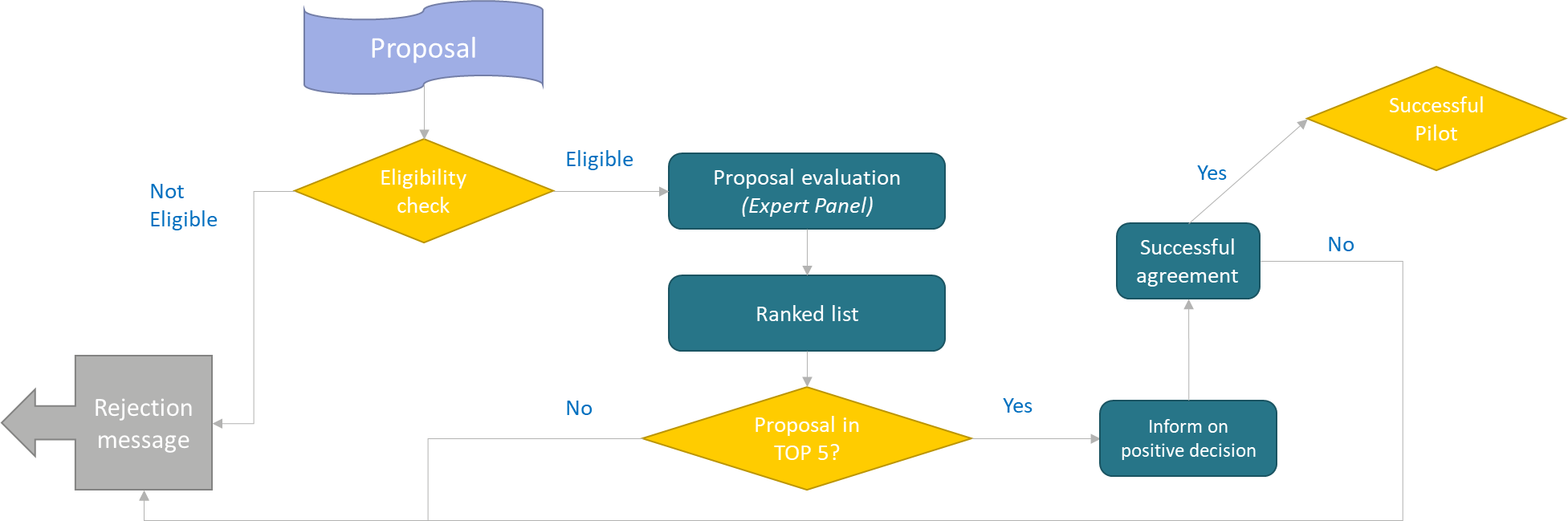 First round: eligibility checkType of applicant: the applying organisation fits with the regulation’s eligibility criteria.Country of origin: the applying organisation is legally established in one of the countries of the Danube Transnational Programme. Language, administrative requirements: the application form is filled in properly, including all requested information, as described in the form.Channel of submission: the application form is submitted via the designated channel, the project region’s country working group coordinator’s email address, unless it is requested differently. Proposed solutions: the activities proposed are in line with the D-CARE Innovation Prize’s scope.Deadline: the application is submitted in time. Any late submissions are discarded without further notice.Outcome: Eligible Applications ListSecond round: professional evaluationEvaluation of eligible applications will be conducted by the Country Working Groups first according to the criteria presented below. The top 5 proposals are forwarded to the Innovation Expert Panel, where the final list of approved applicants is discussed. The Innovation Expert Panel consists of invited external experts from the field of smart care services, representatives of the D-CARE partners and relevant stakeholders. The final list of selected applicants is published on the project website after the joint review of applications, and the applicants will be notified on the results via email.The evaluation grid is based on the scoring method used by Horizon Europe Research Framework programme. An overall 100 points can be achieved, based on the division of three distinct features: Excellence (30%)Impact (40%)Implementation (30%)The video pitch provided by the applicants is an optional part of the evaluation, which is supposed to give the older adult care experts and representatives of organizations a good understanding of the viability of the solutions in context of their own challenges and the commitment of the team. The following topics are recommended as part of the video. How the solution is oriented for solving a problem/challenge related to socio-medical services deliveryFeasibility and innovativeness of the solutionHow they propose to tackle user acceptanceIntroduction of the teamScoring MechanismEvaluation scores will be awarded based on the criteria mentioned in the section 10.2. The maximum score for Excellence will be 30 points, for Impact 40 points and for Implementation 30 points. The existence of the video pitch is NOT a mandatory requirement, but it can boost the overall quality of the application. Impact FactorsThe proposed solutions shall contribute to one of the impact factors that are important for older adult care institutions in the Danube region. In the application form applicants should be as specific as possible (preferably use KPIs) on how they want to contribute to these four topics, and how they aim to measure their contribution. Improve older adults’ access to integrated care services, including social and healthcare servicesDiversification of older adult care assistanceImprovement in the quality of servicesCreation of new businesses and job opportunities for the regionTransparency measuresAfter submission, the applicant will receive an e-mail which states the date and time of the submitted proposal. The guide for applicants will include the evaluation grid in which the applicants can check how their proposals are scored. For any information needed, the applicants or other interested organizations can contact their country’s working group and enquire on more specific topics. The list of selected applicants per country will be published on the D-CARE project website. If requested, an evaluation summary report will be shared with rejected applicants.Confidentiality and data protectionGDPR (General Data Protection Regulation) compliance: The General Data Protection Regulation (2016/679/EU) guarantees that the processing of data is carried out in compliance with the fundamental rights and freedoms as well as the dignity of the data subject with reference to confidentiality, personal identity, and the right to data protection. By applying, the applicant agrees on the storage and use of its personal data for the D-CARE Innovation Prize. The D-CARE consortium commits to handling personal data confidentially except for the results of the prize, which will contain the following information: - Information about successful D-CARE Prize applications that will be made publicly available before the end of the project containing: solution title, names of solution partners and short solution description (as provided by the applicant in the application template).The processing of data that D-CARE intends to carry out will be based on lawfulness and correctness in the full protection of its rights and its confidentiality pursuant to the general principles of the GDPR and its art.24. Therefore, the competitors are informed of the procedure that the data provided by the applicants will be treated exclusively with reference to the procedure for which they submitted the documentation. The applicants can exercise their rights towards the data controller, pursuant to article 12 et seq of the GDPR. For any inquiries regarding the processing of personal data, please contact the respective country working group coordinator resp. the data protection officer of the country working group.  Application selection and evaluation will be performed under the appropriate ethical conduct and will respect the confidentiality of the information received.AnnexesAll documents that are described in section 6. (Application form, Terms of references, proof of legal existence, ethical self-assessment, etc.)Annex 1 Contact PointsCountryCountry Working Group OrganisationCoordinator personCoordinator email addressRomaniaUMF CJCorina Popcorina.pop@outlook.comHungaryCedarNet Erasmus InstituteEdit Lakó-Tóthlako-toth.edit@cedrusnet.huCzech RepublicDCJiřina Piskovajirina.piskova@dcul.euGermany BioLAGOErjia Zhaoerjia.zhao@biolago.org Slovenia RDA Green Karst, ltd.Martina Erjavecmartina@rra-zk.siBulgaria NASONevena Dobrevaproject@naso.bgAustriaUIVJulia Sauskojussauskojus@urbaninnovation.atBosnia and HerzegovinaPodručna privredna komora Banja LukaMilena Đuđićmilenal@bl.komorars.baCall opening of submissions2021.11.30.Deadline for application submission2022.01.31.Applicants noticed about results2022.02.22.Deadline for complaints2022.02.28Smart Care Models co-creation starting date2022.03.01.Smart Care Pilots starting date2022.04.01.AspectsEvaluation criteriaEvaluation criteriaExcellence (30)Innovativeness (15)Alignment with D-CARE scopeElderly care topics: Medical, psychological, and social conditionsExcellence (30)Innovativeness (15)Innovativeness of the envisaged solutionExcellence (30)Methodological excellence (15)Preparedness for testingExcellence (30)Methodological excellence (15)Solution scope and methodologyExcellence (30)Methodological excellence (15)Previous recognitions (e.g., References, awards)Impact (40)Fit for country specific challenges (30)Potential impact on local challengesValue propositionImpact (40)Replicability (10)Ease of transferability to other regions.Implementation(30)Fit with user requirements (15)Prospective users, risks & concernsImplementation(30)Fit with integration requirements (10)Alignment with local system, processes, servicesImplementation(30)Sustainability (5)Measures to ensure sustainability of the proposed solutionCountryCountry Working Group OrganisationCoordinator personCoordinator email addressRomaniaUMF CJCorina Popcorina.pop@outlook.comHungaryCEDNETEdit Lakó-Tóthlako-toth.edit@cedrusnet.huCzech RepublicDCJiřina Piskovajirina.piskova@dcul.euGermany BioLAGOErjia Zhaoerjia.zhao@biolago.org Slovenia RDA Green Karst, ltd.Martina Erjavecmartina@rra-zk.siBulgaria NASONevena Dobrevaproject@naso.bgAustriaUIVJulia Sauskojussauskojus@urbaninnovation.at Bosnia and HerzegovinaPodručna privredna komora Banja LukaMilena Đuđićmilenal@bl.komorars.ba